CERTIFICATEPRESENTED TOAnne RoachIn recognition of outstanding academic performance
and commitment to community service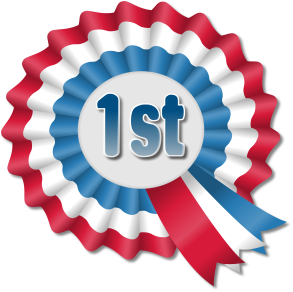 PRINCIPALDate